Lampiran A.1Pedoman Lembar Observasi Kemampuan Berbicara AnakKelompok B Pada Tahap PretestNama Anak 	:Hari/Tanggal	:Petunjuk :Beri tanda Chekclist ( √ ) angka pada kolom nilai yang diperoleh anak dengan kriteria sebagai berikut :Keterangan :BB	: Belum Berkembang 			: Skor 1 (*)MB	: Mulai Berkembang			: Skor 2(**)BSH	: Berkembang Sesuai Harapan		: Skor 3(***)BSB	: Berkembang Sangat Baik		: Skor 4(****)Lampiran A.2Pedoman Lembar Observasi Kemampuan Berbicara AnakKelompok B Pada Tahap PretestNama Anak 	:Hari/Tanggal	:Petunjuk :Beri tanda Chekclist ( √ ) angka pada kolom nilai yang diperoleh anak dengan kriteria sebagai berikut :Keterangan :BB	: Belum Berkembang 			: Skor 1 (*)MB	: Mulai Berkembang			: Skor 2(**)BSH	: Berkembang Sesuai Harapan		: Skor 3(***)BSB	: Berkembang Sangat Baik		: Skor 4(****)Lampiran A.3Hasil Observasi Kemampuan Berbicara AnakSebelum Menggunakan Media Boneka Jari (Pretest)Lampiran A.4Hasil Observasi Kemampuan Berbicara AnakSesudah Menggunakan Media Boneka Jari (Post-test)Lampiran A.5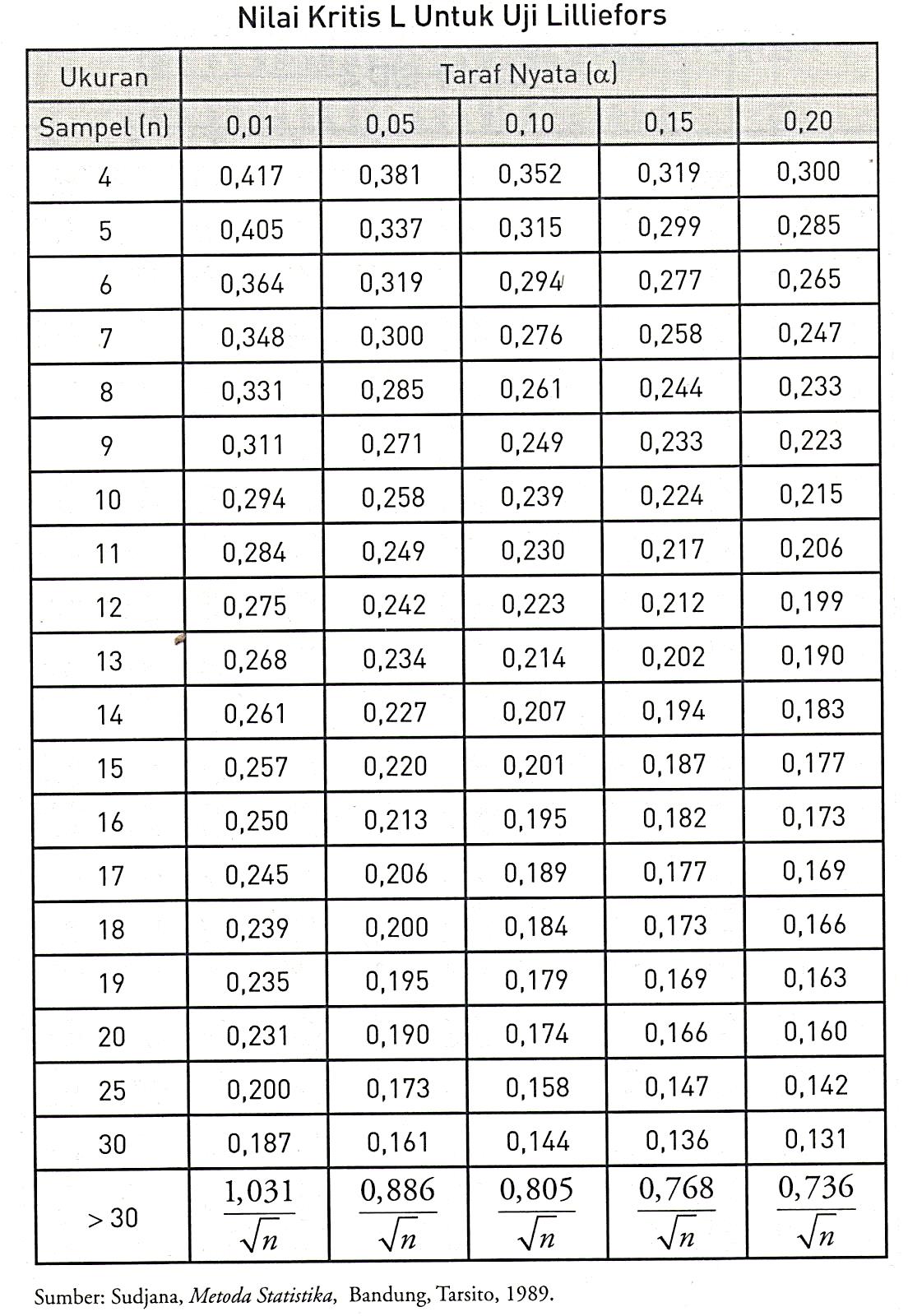 Lampiran A.6DAFTAR TABEL DISTRIBUSI NORMAL STANDART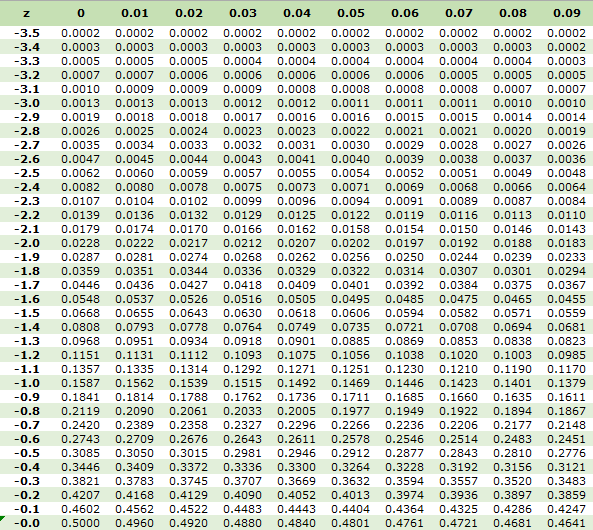 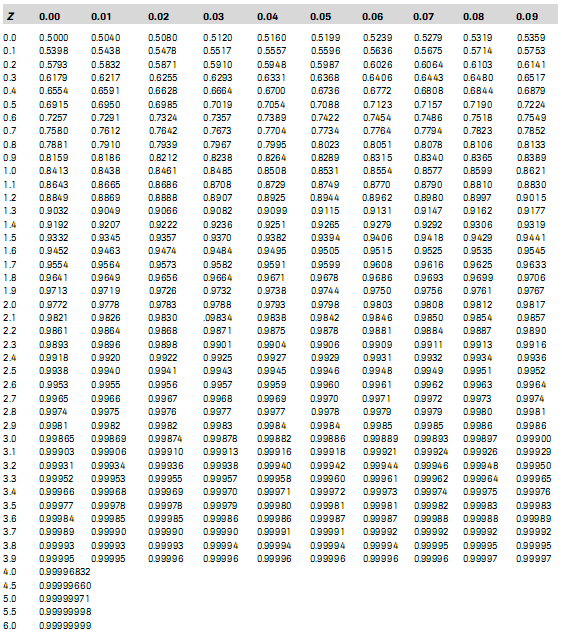 Lampiran A.7Titik Persentase Distribusi t (dk = 1 – 80)Lampiran A.8RENCANA PELAKSANAAN PEMBELAJARAN MINGGUAN (RPPM) KURIKULUM 2013PAUD ARIFAH KEC. MEDAN PERJUANGAN Mengetahui, Kepala Sekolah 							Guru KelompokHj. Nuraini 							SusanaLampiran A.9RENCANA PELAKSANAAN PEMBELAJARAN HARIAN (RPPH) KURIKULUM 2013PAUD ARIFAH KEC. MEDAN PERJUANGAN TAHUN AJARAN 2021/2022Semester / Minggu / Hari ke	: Hari, tanggal			: ………………, ………………………Kelompok usia 			: 5 – 6 TahunTema / subtema/ sub subtema	: Binatang yang hidup di darat ( melata)Judul Kegiatan Belajar		: pengenalan binatang ularKompetensi Inti (KI)– 1.2 – 2.1 – 3.3 – 4.6– 4.12 – 2.2-3.15Standar Tingkat Pencapaian Perkembangan Anak (STPPA)Tujuan PembelajaranAnak mampu menyayangi binatangAnak mampu mengkoordinasikan tangan dan mata melalui kegiatan meremas kertas menjadi bentuk ularAnak mampu mencerminkan sikap kreatifAnak mampu menggunakan anggota tubuh untuk pengembangan motorik kegiatan berjalan jinjit di atas tali yang berbentuk ularAnak mampu menunjukkan kemampuan keaksaraan awalMateri PembelajaranBinatang ular adalah adalah ciptaan TuhanNama macam-macam binatang melata (Merayap)Gerak / jalanya binatangSuku kata akhir yang samaBeradaptasi dengan lingkunganTertarik pada aktivitas seniSumber dan Media BelajarUlar mainanBuku gambarPensilKrayonLangkah-Langkah PembelajaranMengetahui, Kepala Sekolah 							Guru KelompokHj. Nuraini 							SusannaLampiran A.10RENCANA PELAKSANAAN PEMBELAJARAN HARIAN (RPPH) KURIKULUM 2013PAUD ARIFAH KEC. MEDAN PERJUANGAN TAHUN AJARAN 2021/2022Semester / Minggu / Hari ke	: Hari, tanggal			: ………………, ………………………Kelompok usia 			: 5 – 6 TahunTema / subtema	/ sub subtema	: Binatang yang hidup di air ( ikan )Judul Kegiatan Belajar		: Mengenal binatang ikanKompetensi Inti (KI)1.1 – 2.4– 2.5– 2.12– 3.3 – – 4.3 – 3.3-4.3-3.6-4.6-3.7—4.7-3.15-4.15.Standar Tingkat Pencapaian Perkembangan Anak (STPPA)Tujuan PembelajaranAnak mampu menyebutkan ciptaan-ciptaan ALLAH misalnya binatangAnak mampu bertutur kata dengan menggunakan kata-kata sopan pada saat berbicara dalam kegitan belajarAnak mampu menyebutkan hewan hidup di airAnak mampu menyebutkan makanan ikanAnak mampu menceritakantentang ciri-ciri ikanAnak mampu mewarnai gambar ikanAnak mampu berenang seperti ikanMateri PembelajaranBinatang ular adalah adalah ciptaan TuhanTidak menyakiti binatangBercerita tentang pengalamanBerenang seperti ikanPerkembang biakan binatangTertarik pada aktivitas seniSumber dan Media BelajarIkanLK anakPensilKrayonLeptoppur(makanan ikan)Langkah-Langkah PembelajaranMengetahui, Kepala Sekolah 							Guru KelompokHj. Nuraini 							SusanaLampiran A.11RENCANA PELAKSANAAN PEMBELAJARAN HARIAN (RPPH) KURIKULUM 2013PAUD ARIFAH KEC. MEDAN PERJUANGAN TAHUN AJARAN 2021/2022Semester / Minggu / Hari ke	: Hari, tanggal			: ………………, ………………………Kelompok usia 			: 5 – 6 TahunTema / subtem		: Binatang /yang hidup di darat berkaki  2 (ayam) Judul Kegiatan Belajar		: pengenalan binatang ayamKompetensi Inti (KI)1.1 – 2.3-2.4-3.2-4.2-3.6-4.6-3.11-4.11-3.15-4.15Standar Tingkat Pencapaian Perkembangan Anak (STPPA)Tujuan PembelajaranAnak mampu menyebutkan ciptaan-ciptaan ALLAH misalnya binatangAnak mampu bertutur kata dengan menggunakan kata-kata sopan pada saat berbicara dalam kegitan belajarAnak mampu menyebutkan hewan hidup di darat yaitu ayamAnak mampu mencari jejak sederhana gambar kandang ayamAnak mampu menghitung bentuk-bentuk geometri pada gambar ayamAnak mampu menggambar gambar ayamMateri PembelajaranBinatang ayam adalah ciptaan TuhanTidak menyakiti binatangMacam-macam binatang hidup di daratGerak jalanya binatangSuara-suara binatangSyair ayamkuTertarik pada aktivitas seniSumber dan Media BelajarAyamPensilKrayonLeptopBuku gambarLangkah-Langkah PembelajaranMengetahui, Kepala Sekolah 							Guru KelompokHj. Nuraini 							SusanaLampiran A.12RENCANA PELAKSANAAN PEMBELAJARAN HARIAN (RPPH) KURIKULUM 2013PAUD ARIFAH KEC. MEDAN PERJUANGAN TAHUN AJARAN 2021/2022Semester / Minggu / Hari ke	: Hari, tanggal			: ………………, ………………………Kelompok usia 			: 5 – 6 TahunTema / subtema	/ sub subtema	: Binatang/Binatang Buas/Monyet Judul Kegiatan Belajar		: pengenalan binatang monyetKompetensi Inti (KI)1.1 3.1-4.1 3.3-4.3 3.11-4.11 3.10-4.10 3.6-4.6 3.3-4.3 3.15-4.15 3.13-4.13Standar Tingkat Pencapaian Perkembangan Anak (STPPA)Tujuan PembelajaranAnak mampu menyebutkan ciptaan-ciptaan ALLAH misalnya binatangAnak mampu bisik kata “monyet memanjat pohon”Anak mampu melingkari gambar monyet sesuai dengan lambing bilangannya.Anak mampu menirukan suara monyetMateri PembelajaranBinatang monyet adalah adalah ciptaan TuhanTidak menyakiti binatangGerak jalanya monyetSuara-suara monyetTertarik pada aktivitas seniSumber dan Media BelajarGambar monyetPensilLeptopBuku gambarLangkah-Langkah PembelajaranMengetahui, Kepala Sekolah 							Guru KelompokHj. Nuraini 							SusanaLampiran A.13RENCANA PELAKSANAAN PEMBELAJARAN HARIAN (RPPH) KURIKULUM 2013PAUD ARIFAH KEC. MEDAN PERJUANGAN TAHUN AJARAN 2021/2022Semester / Minggu / Hari ke	: Hari, tanggal			: ………………, ………………………Kelompok usia 			: 5 – 6 TahunTema / subtema	/ sub subtema	: Binatang/Binatang Ternak/Bebek Judul Kegiatan Belajar		: pengenalan binatang bebekKompetensi Inti (KI)1.1 3.8 4.8 2.1 2.8 3.6-4.6 3.12-4.12 3.15-4.15.Standar Tingkat Pencapaian Perkembangan Anak (STPPA)Tujuan PembelajaranAnak mampu Anak mampu menunjukkan perilaku merawat dan menjaga makhluk hidupMenanamkan sikap empati pada anak, mengenal binatang ternak, makanan dan
tempat tinggalnyaMengetahui apa saja yang bisa dimanfaatkan dari binatang ternak untuk memenuhi kebutuhan manusiaMateri PembelajaranBinatang bebek adalah adalah ciptaan TuhanTidak menyakiti binatangGerak jalanya bebekSuara-suara bebekTertarik pada aktivitas seniSumber dan Media BelajarBebekPensilLeptopBuku gambarLangkah-langkah PembelajaranMengetahui, Kepala Sekolah 							Guru KelompokHj. Nuraini 							SusanaLampiran A.14RENCANA PELAKSANAAN PEMBELAJARAN HARIAN (RPPH) KURIKULUM 2013PAUD ARIFAH KEC. MEDAN PERJUANGAN TAHUN AJARAN 2021/2022Semester / Minggu / Hari ke	: Hari, tanggal			: ………………, ………………………Kelompok usia 			: 5 – 6 TahunTema / subtema	/ sub subtema	: Binatang/Binatang Ternak/KelinciJudul Kegiatan Belajar		: pengenalan binatang kelinciKompetensi Inti (KI)1.1 3.1-3.2-4.2-3.3-4.3-3.5-4.5-3.6-4.6-3.10-3.12-4.12-3.15-4.15.Standar Tingkat Pencapaian Perkembangan Anak (STPPA)Tujuan PembelajaranAnak mampu Anak mampu menunjukkan perilaku merawat dan menjaga makhluk hidupMenanamkan sikap empati pada anak, mengenal binatang ternak, makanan dan
tempat tinggalnyaMengetahui apa saja yang bisa dimanfaatkan dari binatang ternak untuk memenuhi kebutuhan manusiaMateri PembelajaranBinatang kelinci adalah adalah ciptaan TuhanTidak menyakiti binatangGerak jalanya kelinciTertarik pada aktivitas seniSumber dan Media BelajarGambar kelinciPensilPensil warnaLeptopBuku gambarLangkah-langkah PembelajaranMengetahui, Kepala Sekolah 							Guru KelompokHj. Nuraini 							SusanaDAFTAR GAMBARMelakukan kegiatan bercerita, anak mendengar, mengamati, dan memahami isi cerita.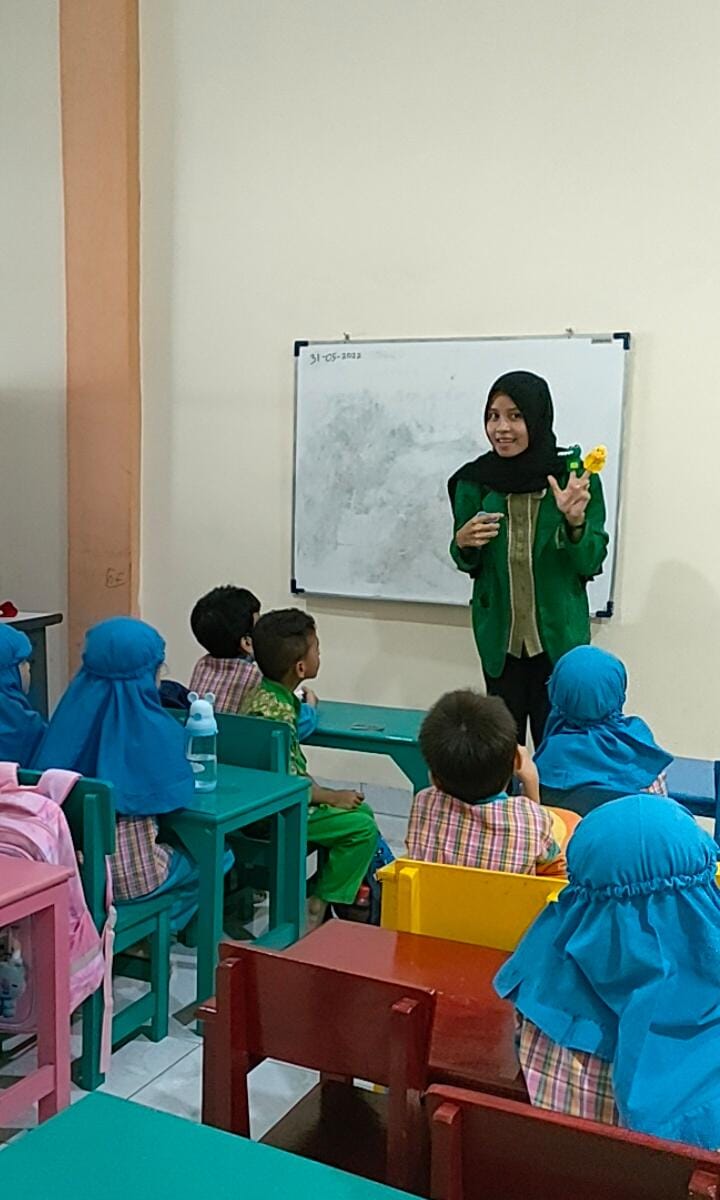 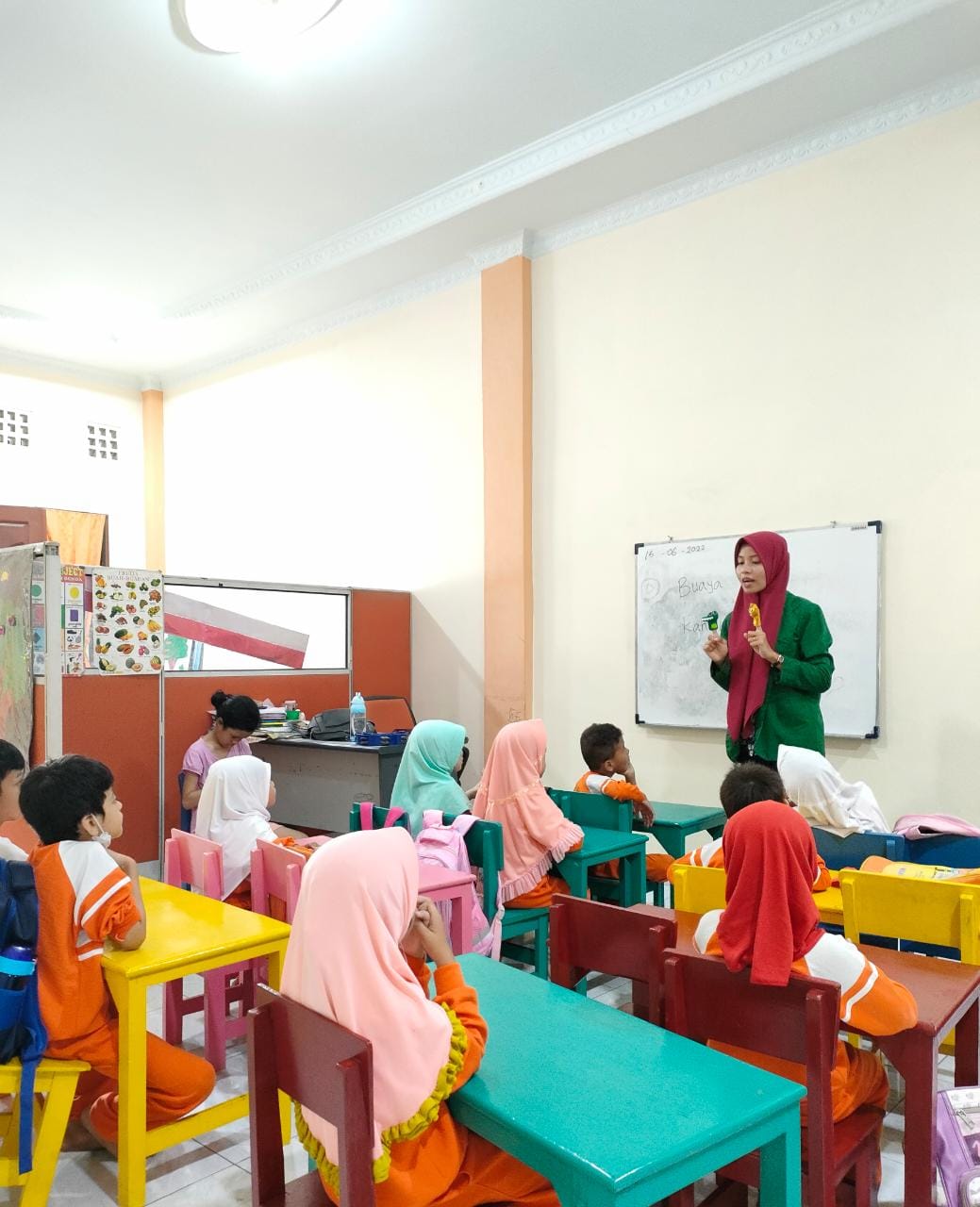 Anak IndikatorAspek yang diamatiBB(*)MB(**)BSH(***)BSB(****)BahasaMeniru mengucapkan 5 suara hewan.Anak tidak dapat meniru mengucapkan 5 suara hewan.(…..)Anak dapat meniru mengucapkan 3 suara hewan dengan bantuan guru.(…..)Anak dapat meniru mengucapkan 4 suara hewan dengan jelas.(…..)Anak dapat meniru mengucapkan 5 suara hewan dengan jelas.(…..)BahasaMenyebutkan kembali 5 hewan yang ada didalam cerita.Anak tidak dapat menyebutkan kembali 5 hewan yang ada didalam cerita.(…..)Anak dapat menyebutkan kembali 3 nama hewan yang ada didalam cerita. (…..)Anak dapat menyebutkan kembali 4 nama hewan yang ada didalam cerita.(…..)Anak dapat menyebutkan kembali  5 nama hewan yang ada didalam cerita.(…..)BahasaMengulang kembali 4-6 urutan kata.Anak tidak dapat mengulang kembali 4-6 urutan kata.(…..)Anak dapat mengulang kembali 3 urutan kata dengan bantuan guru.(…..)Anak dapat mengulang kembali 5 urutan kata tanpa bantuan guru.(…..)Anak dapat mengulang kembali 4-6 urutan kata dengan baik.(…..)IndikatorAspek yang diamatiBB(*)MB(**)BSH(***)BSB(****)BahasaMeniru mengucapkan 5 suara hewan.Anak tidak dapat meniru mengucapkan 5 suara hewan.(…..)Anak dapat meniru mengucapkan 3 suara hewan dengan bantuan guru.(…..)Anak dapat meniru mengucapkan 4 suara hewan dengan jelas.(…..)Anak dapat meniru mengucapkan 5 suara hewan dengan jelas.(…..)BahasaMenyebutkan kembali 5 hewan yang ada didalam cerita.Anak tidak dapat menyebutkan kembali 5 hewan yang ada didalam cerita.(…..)Anak dapat menyebutkan kembali 3 nama hewan yang ada didalam cerita. (…..)Anak dapat menyebutkan kembali 4 nama hewan yang ada didalam cerita.(…..)Anak dapat menyebutkan kembali  5 nama hewan yang ada didalam cerita.(…..)BahasaMengulang kembali 4-6 urutan kata.Anak tidak dapat mengulang kembali 4-6 urutan kata.(…..)Anak dapat mengulang kembali 3 urutan kata dengan bantuan guru.(…..)Anak dapat mengulang kembali 5 urutan kata tanpa bantuan guru.(…..)Anak dapat mengulang kembali 4-6 urutan kata dengan baik.(…..)NoNamaMeniru mengucapkan bunyi 5 suara hewan. Meniru mengucapkan bunyi 5 suara hewan. Meniru mengucapkan bunyi 5 suara hewan. Meniru mengucapkan bunyi 5 suara hewan. Menyebutkan kembali 5 nama hewan yang ada didalam cerita.Menyebutkan kembali 5 nama hewan yang ada didalam cerita.Menyebutkan kembali 5 nama hewan yang ada didalam cerita.Menyebutkan kembali 5 nama hewan yang ada didalam cerita.Mengulang  kembali 4-6 urutan kata.Mengulang  kembali 4-6 urutan kata.Mengulang  kembali 4-6 urutan kata.Mengulang  kembali 4-6 urutan kata.Jlh NilaiRata-rata%NoNamaBBMBBSHBSBBBMBBSHBSBBBMBBSHBSBJlh NilaiRata-rata%NoNama123412341234Jlh NilaiRata-rata%1Abi √√√541,72Syakira√√√6503Ghefira√√√7754Gibran√√√458,35Raisya√√√533,36Ary√√√866,77Rannia√√√6508Zafira√√√758,39Nayyara√√√65010Alqi√√√97511Aulia√√√541,712Ibrahim√√√65013Nadhira√√√758,314Kianza√√√866,715Nugie√√√433,3NilaiNilai2161503189022260Persen (%)Persen (%)3,326,72505301503,336,7100Total PersenTotal Persen555555555050505050505050Rata-rataRata-rata51,751,751,751,751,751,751,751,751,751,751,751,7NoNamaMeniru mengucapkan bunyi 5 suara hewan. Meniru mengucapkan bunyi 5 suara hewan. Meniru mengucapkan bunyi 5 suara hewan. Meniru mengucapkan bunyi 5 suara hewan. Menyebutkan kembali 5 nama hewan yang ada didalam cerita.Menyebutkan kembali 5 nama hewan yang ada didalam cerita.Menyebutkan kembali 5 nama hewan yang ada didalam cerita.Menyebutkan kembali 5 nama hewan yang ada didalam cerita.Mengulang  kembali 4-6 urutan kata.Mengulang  kembali 4-6 urutan kata.Mengulang  kembali 4-6 urutan kata.Mengulang  kembali 4-6 urutan kata.Jlh NilaiRata-rata%NoNamaBBMBBSHBSBBBMBBSHBSBBBMBBSHBSBJlh NilaiRata-rata%NoNama123412341234Jlh NilaiRata-rata%1Abi √√√866,72Syakira√√√9753Ghefira√√√1191,74Gibran√√√1083,35Raisya√√√758,36Ary√√√1191,77Rannia√√√9758Zafira√√√1083,39Nayyara√√√97510Alqi√√√1083,311Aulia√√√866,712Ibrahim√√√97513Nadhira√√√1083,314Kianza√√√1083,315Nugie√√√650NilaiNilai02301604301208278Persen (%)Persen (%)03,35026,706,75020013,34513,3Total PersenTotal Persen8080808076,776,776,776,771,671,671,671,6Rata-rataRata-rata76,176,176,176,176,176,176,176,176,176,176,176,1Prdf0.250.100.050.0250.010.0050.001Prdf0.500.200.100.0500.020.0100.00211.000003.077686.3137512.7062031.8205263.65674318.308820.816501.885622.919994.302656.964569.9248422.3271230.764891.637742.353363.182454.540705.8409110.2145340.740701.533212.131852.776453.746954.604097.1731850.726691.475882.015052.570583.364934.032145.8934360.717561.439761.943182.446913.142673.707435.2076370.711141.414921.894582.364622.997953.499484.7852980.706391.396821.859552.306002.896463.355394.5007990.702721.383031.833112.262162.821443.249844.29681100.699811.372181.812462.228142.763773.169274.14370110.697451.363431.795882.200992.718083.105814.02470120.695481.356221.782292.178812.681003.054543.92963130.693831.350171.770932.160372.650313.012283.85198140.692421.345031.761312.144792.624492.976843.78739150.691201.340611.753052.131452.602482.946713.73283160.690131.336761.745882.119912.583492.920783.68615170.689201.333381.739612.109822.566932.898233.64577180.688361.330391.734062.100922.552382.878443.61048190.687621.327731.729132.093022.539482.860933.57940200.686951.325341.724722.085962.527982.845343.55181210.686351.323191.720742.079612.517652.831363.52715220.685811.321241.717142.073872.508322.818763.50499230.685311.319461.713872.068662.499872.807343.48496240.684851.317841.710882.063902.492162.796943.46678250.684431.316351.708142.059542.485112.787443.45019260.684041.314971.705622.055532.478632.778713.43500270.683681.313701.703292.051832.472662.770683.42103280.683351.312531.701132.048412.467142.763263.40816290.683041.311431.699132.045232.462022.756393.39624300.682761.310421.697262.042272.457262.750003.38518310.682491.309461.695522.039512.452822.744043.37490320.682231.308571.693892.036932.448682.738483.36531330.682001.307741.692362.034522.444792.733283.35634340.681771.306951.690922.032242.441152.728393.34793350.681561.306211.689572.030112.437722.723813.34005KDTEMASUB TEMATOPIK PEMBAHASANALOKASI WAKTU- 1.1, 1.2, 2.13, 3.1, 4.1,3.2, 4.2 (NAM)- 2.1, 3.3, 4.3, 3.4, 4.4(Fisik Motorik)- 2.2, 2.3, 3.5, 4.5, 3.6,4.6, 3.7, 4.7, 4.8, 3.9,4.9 (Kognitif)- 2.13, 3.10, 4.10, 3.11,4.11, 3.12, 4.12(Bahasa)- 2.5, 2.6, 2.7, 2.8, 2.9,2.10, 2.11, 2.12, 3.13,4.13, 3.14, 4.14(Sosem)- 2.4, 3.15, 4.15 (Seni)Diriku1. IdentitaskuNama, usia, jenis kelamin, alamatRumahku1 minggu- 1.1, 1.2, 2.13, 3.1, 4.1,3.2, 4.2 (NAM)- 2.1, 3.3, 4.3, 3.4, 4.4(Fisik Motorik)- 2.2, 2.3, 3.5, 4.5, 3.6,4.6, 3.7, 4.7, 4.8, 3.9,4.9 (Kognitif)- 2.13, 3.10, 4.10, 3.11,4.11, 3.12, 4.12(Bahasa)- 2.5, 2.6, 2.7, 2.8, 2.9,2.10, 2.11, 2.12, 3.13,4.13, 3.14, 4.14(Sosem)- 2.4, 3.15, 4.15 (Seni)Diriku2. TubuhkuBagian tubuh,fungsi anggota tubuh1 minggu- 1.1, 1.2, 2.13, 3.1, 4.1,3.2, 4.2 (NAM)- 2.1, 3.3, 4.3, 3.4, 4.4(Fisik Motorik)- 2.2, 2.3, 3.5, 4.5, 3.6,4.6, 3.7, 4.7, 4.8, 3.9,4.9 (Kognitif)- 2.13, 3.10, 4.10, 3.11,4.11, 3.12, 4.12(Bahasa)- 2.5, 2.6, 2.7, 2.8, 2.9,2.10, 2.11, 2.12, 3.13,4.13, 3.14, 4.14(Sosem)- 2.4, 3.15, 4.15 (Seni)Diriku3. Panca InderakuMata, hidung,telinga, lidah, kulit1 minggu- 1.1, 1.2, 2.13, 3.1, 4.1,3.2, 4.2 (NAM)- 2.1, 3.3, 4.3, 3.4, 4.4(Fisik Motorik)- 2.2, 2.3, 3.5, 4.5, 3.6,4.6, 3.7, 4.7, 4.8, 3.9,4.9 (Kognitif)- 2.13, 3.10, 4.10, 3.11,4.11, 3.12, 4.12(Bahasa)- 2.5, 2.6, 2.7, 2.8, 2.9,2.10, 2.11, 2.12, 3.13,4.13, 3.14, 4.14(Sosem)- 2.4, 3.15, 4.15 (Seni)Diriku4. KesukaankuMakanan kesukaanku, minuman kesukaanku, warna kesukaanku1 minggu- 1.1, 1.2, 2.13, 3.1, 4.1,3.2, 4.2 (NAM)- 2.1, 3.3, 4.3, 3.4, 4.4(Fisik Motorik)- 2.2, 2.3, 3.5, 4.5, 3.6,4.6, 3.7, 4.7, 4.8, 3.9,4.9 (Kognitif)- 2.13, 3.10, 4.10, 3.11,4.11, 3.12, 4.12(Bahasa)- 2.5, 2.6, 2.7, 2.8, 2.9,2.10, 2.11, 2.12, 3.13,4.13, 3.14, 4.14(Sosem)- 2.4, 3.15, 4.15 (Seni)Keluargaku1. Keluarga IntiAyah, ibu, aku, kakak dan adik1 minggu- 1.1, 1.2, 2.13, 3.1, 4.1,3.2, 4.2 (NAM)- 2.1, 3.3, 4.3, 3.4, 4.4(Fisik Motorik)- 2.2, 2.3, 3.5, 4.5, 3.6,4.6, 3.7, 4.7, 4.8, 3.9,4.9 (Kognitif)- 2.13, 3.10, 4.10, 3.11,4.11, 3.12, 4.12(Bahasa)- 2.5, 2.6, 2.7, 2.8, 2.9,2.10, 2.11, 2.12, 3.13,4.13, 3.14, 4.14(Sosem)- 2.4, 3.15, 4.15 (Seni)Keluargaku2. Keluarga TerdekatNenek, kakek, paman, bibi, tante, om1 minggu- 1.1, 1.2, 2.13, 3.1, 4.1,3.2, 4.2 (NAM)- 2.1, 3.3, 4.3, 3.4, 4.4(Fisik Motorik)- 2.2, 2.3, 3.5, 4.5, 3.6,4.6, 3.7, 4.7, 4.8, 3.9,4.9 (Kognitif)- 2.13, 3.10, 4.10, 3.11,4.11, 3.12, 4.12(Bahasa)- 2.5, 2.6, 2.7, 2.8, 2.9,2.10, 2.11, 2.12, 3.13,4.13, 3.14, 4.14(Sosem)- 2.4, 3.15, 4.15 (Seni)Keluargaku3. Profesi AyahPolisi, tentara, dokter, karyawan1 minggu- 1.1, 1.2, 2.13, 3.1, 4.1,3.2, 4.2 (NAM)- 2.1, 3.3, 4.3, 3.4, 4.4(Fisik Motorik)- 2.2, 2.3, 3.5, 4.5, 3.6,4.6, 3.7, 4.7, 4.8, 3.9,4.9 (Kognitif)- 2.13, 3.10, 4.10, 3.11,4.11, 3.12, 4.12(Bahasa)- 2.5, 2.6, 2.7, 2.8, 2.9,2.10, 2.11, 2.12, 3.13,4.13, 3.14, 4.14(Sosem)- 2.4, 3.15, 4.15 (Seni)Keluargaku4. Profesi IbuGuru, dokter, polwan perawat, koki1 minggu- 1.1, 1.2, 2.13, 3.1, 4.1,3.2, 4.2 (NAM)- 2.1, 3.3, 4.3, 3.4, 4.4(Fisik Motorik)- 2.2, 2.3, 3.5, 4.5, 3.6,4.6, 3.7, 4.7, 4.8, 3.9,4.9 (Kognitif)- 2.13, 3.10, 4.10, 3.11,4.11, 3.12, 4.12(Bahasa)- 2.5, 2.6, 2.7, 2.8, 2.9,2.10, 2.11, 2.12, 3.13,4.13, 3.14, 4.14(Sosem)- 2.4, 3.15, 4.15 (Seni)Lingkunganku1. RumahkuBagian−bagianrumah, merawat rumah1 minggu- 1.1, 1.2, 2.13, 3.1, 4.1,3.2, 4.2 (NAM)- 2.1, 3.3, 4.3, 3.4, 4.4(Fisik Motorik)- 2.2, 2.3, 3.5, 4.5, 3.6,4.6, 3.7, 4.7, 4.8, 3.9,4.9 (Kognitif)- 2.13, 3.10, 4.10, 3.11,4.11, 3.12, 4.12(Bahasa)- 2.5, 2.6, 2.7, 2.8, 2.9,2.10, 2.11, 2.12, 3.13,4.13, 3.14, 4.14(Sosem)- 2.4, 3.15, 4.15 (Seni)Lingkunganku2. SekolahkuBagian−bagiansekolah, orang yang ada di sekolah1 minggu- 1.1, 1.2, 2.13, 3.1, 4.1,3.2, 4.2 (NAM)- 2.1, 3.3, 4.3, 3.4, 4.4(Fisik Motorik)- 2.2, 2.3, 3.5, 4.5, 3.6,4.6, 3.7, 4.7, 4.8, 3.9,4.9 (Kognitif)- 2.13, 3.10, 4.10, 3.11,4.11, 3.12, 4.12(Bahasa)- 2.5, 2.6, 2.7, 2.8, 2.9,2.10, 2.11, 2.12, 3.13,4.13, 3.14, 4.14(Sosem)- 2.4, 3.15, 4.15 (Seni)Lingkunganku3. MasyarakatTetangga, tempat bermain, pos kampling1 minggu- 1.1, 1.2, 2.13, 3.1, 4.1,3.2, 4.2 (NAM)- 2.1, 3.3, 4.3, 3.4, 4.4(Fisik Motorik)- 2.2, 2.3, 3.5, 4.5, 3.6,4.6, 3.7, 4.7, 4.8, 3.9,4.9 (Kognitif)- 2.13, 3.10, 4.10, 3.11,4.11, 3.12, 4.12(Bahasa)- 2.5, 2.6, 2.7, 2.8, 2.9,2.10, 2.11, 2.12, 3.13,4.13, 3.14, 4.14(Sosem)- 2.4, 3.15, 4.15 (Seni)Lingkunganku4. Tempat IbadahMasjid, gereja,wihara, klenteng1 mingguKDTEMASUB TEMATOPIKPEMBAHASANALOKASIWAKTU- 1.1, 1.2, 2.13, 3.1, 4.1,3.2, 4.2 (NAM)- 2.1, 3.3, 4.3, 3.4, 4.4(Fisik Motorik)- 2.2, 2.3, 3.5, 4.5, 3.6,4.6, 3.7, 4.7, 4.8, 3.9,4.9 (Kognitif)- 2.13, 3.10, 4.10, 3.11,4.11, 3.12, 4.12(Bahasa)- 2.5, 2.6, 2.7, 2.8, 2.9,2.10, 2.11, 2.12, 3.13,4.13, 3.14, 4.14(Sosem)- 2.4, 3.15, 4.15 (Seni)Binatang1. Binatang DaratAyam, kelinci, bebek1 minggu- 1.1, 1.2, 2.13, 3.1, 4.1,3.2, 4.2 (NAM)- 2.1, 3.3, 4.3, 3.4, 4.4(Fisik Motorik)- 2.2, 2.3, 3.5, 4.5, 3.6,4.6, 3.7, 4.7, 4.8, 3.9,4.9 (Kognitif)- 2.13, 3.10, 4.10, 3.11,4.11, 3.12, 4.12(Bahasa)- 2.5, 2.6, 2.7, 2.8, 2.9,2.10, 2.11, 2.12, 3.13,4.13, 3.14, 4.14(Sosem)- 2.4, 3.15, 4.15 (Seni)Binatang2. Binatang AirIkan, udang, kepiting1 minggu- 1.1, 1.2, 2.13, 3.1, 4.1,3.2, 4.2 (NAM)- 2.1, 3.3, 4.3, 3.4, 4.4(Fisik Motorik)- 2.2, 2.3, 3.5, 4.5, 3.6,4.6, 3.7, 4.7, 4.8, 3.9,4.9 (Kognitif)- 2.13, 3.10, 4.10, 3.11,4.11, 3.12, 4.12(Bahasa)- 2.5, 2.6, 2.7, 2.8, 2.9,2.10, 2.11, 2.12, 3.13,4.13, 3.14, 4.14(Sosem)- 2.4, 3.15, 4.15 (Seni)Binatang3. Binatang BersayapBurung, kupu−kupu, capung1 minggu- 1.1, 1.2, 2.13, 3.1, 4.1,3.2, 4.2 (NAM)- 2.1, 3.3, 4.3, 3.4, 4.4(Fisik Motorik)- 2.2, 2.3, 3.5, 4.5, 3.6,4.6, 3.7, 4.7, 4.8, 3.9,4.9 (Kognitif)- 2.13, 3.10, 4.10, 3.11,4.11, 3.12, 4.12(Bahasa)- 2.5, 2.6, 2.7, 2.8, 2.9,2.10, 2.11, 2.12, 3.13,4.13, 3.14, 4.14(Sosem)- 2.4, 3.15, 4.15 (Seni)Binatang4. Binatang BuasHarimau, ular, buaya, anjing1 minggu- 1.1, 1.2, 2.13, 3.1, 4.1,3.2, 4.2 (NAM)- 2.1, 3.3, 4.3, 3.4, 4.4(Fisik Motorik)- 2.2, 2.3, 3.5, 4.5, 3.6,4.6, 3.7, 4.7, 4.8, 3.9,4.9 (Kognitif)- 2.13, 3.10, 4.10, 3.11,4.11, 3.12, 4.12(Bahasa)- 2.5, 2.6, 2.7, 2.8, 2.9,2.10, 2.11, 2.12, 3.13,4.13, 3.14, 4.14(Sosem)- 2.4, 3.15, 4.15 (Seni)Binatang5. Kebun BinatangGajah, monyet, jerapah, rusa, pinguin1 mingguProgram PengembanganKompetensiDasarIndikator Pencapaian KompetensiNilai Agama danMoral,1.1 1.2Mempercayai adanya tuhan melaluiCiptaanyaFisik-Motorik,2.1, 3.3Berjalan jinjit di atas tali yang berbentuk ular.Kognitif,4.6Mengelompokan binatang melata dengan cara melingkarinyaBahasa,4.12Pengenalan huruf-huruf u-l-a-rSosial-Emosional2.2Berani mencoba hal yang baruSeni3.15Menunjukkan karya dan aktivitas seni dengan menggunakan berbagai media.Mampu membuat hasil karya seni denga berbagai mediaTAHAPPEMBELAJARANKEGIATAN PEMBELAJARANALOKASI WAKTUA. Kegiatan PendahuluanA. Kegiatan PendahuluanA. Kegiatan PendahuluanPendahuluanDoa dan salamMenyanyikan lagu wajib ― Indonesia Raya‖Bercakap-cakap tentang binatang yang hidup di daratTanya jawab antara anak dan guru ( 5W 1H )UK Senam ularMengenalkan kegiatan dan aturan yang digunakan bermain30 menitB. Kegiatan IntiB. Kegiatan IntiB. Kegiatan IntiMembuat bentuk ular dari kertasBercerita dongeng dengan menggunakan media boneka jariMeniru menulis nama binatang melata dari kerikil contohnya ularMengelompokan macam-macam binatang melata dengan cara melingkarinyaMenggambar bentuk ular60 menitC. RecallingC. RecallingC. RecallingMerapikan alat-alat yang telah digunakanTanya jawab tentang perasaan diri selama melakukan kegiatan bermainBila ada perilaku yang kurang tepat harus didiskusikan bersamaMenceritakan dan menunjukkan hasil karyanyaPenguatan pengetahuan yang didapat anak15 menitD. IstirahatD. IstirahatD. IstirahatMencuci tangan,makan,bermain30 menitE. Kegiatan PenutupE. Kegiatan PenutupE. Kegiatan PenutupMenanyakan perasaannya selama hari ini belajar dan bermain dengan guru dan teman- temanBercakap-cakap kegiatan apa saja yang sudah dimainkannya hari ini, mainan apa yang paling disukaiBercerita pendek yang berisi pesan-pesanMenginformasikan kegiatan untuk besokBerdoa setelah belajar30 menitProgramPengembanganKompetensidasarIndikator Pencapaian KompetensiNilai Agama dan Moral,1.2Menyayangi binatangFisik-Motorik,3.3 -4,3Berenang seperti ikanKognitif,2.2Memiliki rasa ingin tahuBahasa,3.11-411Mengamati dengan panca indraSosial-Emosional2.8Memiliki sikap mandiriSeni3.15-4.15Tertarik pada aktivitas seniTAHAP PEMBELAJARANKEGIATAN PEMBELAJARANALOKASI WAKTUKegiatan PendahuluanKegiatan PendahuluanKegiatan PendahuluanPendahuluan1.Penerapan SOP pembukaan2.Doa dan salam3.Menyanyikan lagu wajib Indonesia Raya‖Berdiskusi tentang hewan hidup di air dan cara menyayangi binatangBerdiskusi tentang menyanyangi binatang 6.Menyimak Vidio perkembangbiakan binatang bikanberenang seperti ikanMengenal kegiatan dan aturanyang digunakan bermain30 menitKegiatan IntiKegiatan IntiKegiatan IntiMengamati gambar ikanBercerita dongeng dengan menggunakan media boneka jariMemberi makan ikanMenirukan syair ikanMewarnai gambar ikan60 menitC. RecallingC. RecallingC. RecallingMerapikan alat-alat yang telah digunakanTanya jawab tentang perasaan diri selama melakukan kegiatan bermainBila ada perilaku yang kurang tepat harus didiskusikan bersamaMenceritakan dan menunjukkan hasil karyanyaPenguatan pengetahuan yang didapat anak15 menitD. IstirahatD. IstirahatD. IstirahatMencuci tangan,makan,bermain30 menitE. Kegiatan PenutupE. Kegiatan PenutupE. Kegiatan PenutupMenanyakan perasaannya selama hari ini belajar dan bermain dengan guru dan teman- temanBercakap-cakap kegiatan apa saja yang sudah dimainkannya hari ini, mainan apa yang paling disukaiBercerita pendek yang berisi pesan-pesanMenginformasikan kegiatan untuk besokBerdoa setelah belajar30 menitProgram PengembanganKompetensi dasarIndikator Pencapaian KompetensiNilai Agama danMoral,1.1 1.2Menyayangi binatangFisik-Motorik,3.2 -4,3Anak mampu Menirukan jalanya ayamKognitif,3.6Anak mampu Menghitung gambar ayamBahasa,3.11-411Anak mampu Bersyair ayamkuSosial-Emosional2.8Anak mampu Memiliki sikap mandiriSeni3.15-4.15Tertarik pada aktivitas seniTAHAP PEMBELAJARANKEGIATAN PEMBELAJARANALOKASI WAKTUA. Kegiatan PendahuluanA. Kegiatan PendahuluanA. Kegiatan PendahuluanPendahuluanPenerapan SOP pembukaanDoa dan salamMenyanyikan lagu wajib  Indonesia Raya‖Berdiskusi tentang hewan hidup di darat (berkaki 2)Berdiskusi tentang menyanyangi binatang 6.Menyimak Vidio perkembangbiakan ikan 7.menirukan suara ayamMengenal kegiatan dan aturanyang digunakan bermain30 menitB. Kegiatan IntiB. Kegiatan IntiB. Kegiatan IntiMengamati ayamBercerita dongeng dengan menggunakan media boneka jariMencari jejak gambar kandang ayamMenghitung gambar ayamMenggambar bentuk ayamMenirukan suara ayam60 menitC. RecallingC. RecallingC. RecallingMerapikan alat-alat yang telah digunakanTanya jawab tentang perasaan diri selama melakukan  kegiatan bermainBila ada perilaku yang kurang tepat harus didiskusikan  bersamaMenceritakan dan menunjukkan hasil karyanyaPenguatan pengetahuan yang didapat anak15 menitD. IstirahatD. IstirahatD. IstirahatMencuci tangan,makan,bermain30 menitE. Kegiatan PenutupE. Kegiatan PenutupE. Kegiatan PenutupMenanyakan perasaannya selama hari ini belajar dan bermain dengan guru dan teman- temanBercakap-cakap kegiatan apasaja yang sudah dimainkannya hari ini, mainan apa yang paling disukaiBercerita pendek yang berisi pesan-pesanMenginformasikan kegiatan untuk besokBerdoa setelah belajar30 menitProgram PengembanganKompetensi dasarIndikator Pencapaian KompetensiNilai Agama danMoral,1.1 1.2 Anak menyebut hari-hari besar keagamaan.Fisik-Motorik,3.4 -4.3Anak melompat kesamping kanan dan kiriKognitif,3.6Anak melingkari gambar monyet sesuai dengan lambang bilangannya.Bahasa,3.11-4.11Anak bisik kata “monyet memanjat pohon”Sosial-Emosional2.8Anak mampu Memiliki sikap mandiriSeni3.15-4.15Anak menari bebasTAHAP PEMBELAJARANKEGIATAN PEMBELAJARANALOKASI WAKTUA. Kegiatan PendahuluanA. Kegiatan PendahuluanA. Kegiatan PendahuluanPendahuluanPenerapan SOP pembukaanDoa dan salamMenyanyikan lagu wajib  Indonesia RayaBercerita tentang monyetMelompat kesamping kanan dan kiri30 menitB. Kegiatan IntiB. Kegiatan IntiB. Kegiatan IntiAnak mengamati gambar monyetBercerita dongeng dengan media boneka jariAnak bisik kata “monyet memanjat pohon”Anak melingkari gambar monyet sesuai dengan lambang bilangannya.Anak memercik gambar monyet60 menitC. RecallingC. RecallingC. RecallingMerapikan alat-alat yang telah digunakanTanya jawab tentang perasaan diri selama melakukan  kegiatan berceritaBila ada perilaku yang kurang tepat harus didiskusikan  bersamaMenceritakan dan menunjukkan hasil karyanyaPenguatan pengetahuan yang didapat anak15 menitD. IstirahatD. IstirahatD. IstirahatMencuci tangan,makan,bermain30 menitE. Kegiatan PenutupE. Kegiatan PenutupE. Kegiatan PenutupMenanyakan perasaannya selama hari ini belajar dan bermain dengan guru dan teman- temanBercakap-cakap kegiatan apasaja yang sudah dimainkannya hari ini, mainan apa yang paling disukaiBercerita pendek yang berisi pesan-pesanMenginformasikan kegiatan untuk besokBerdoa setelah belajar30 menitProgram PengembanganKompetensi dasarIndikator Pencapaian KompetensiNilai Agama danMoral,1.1 1.2 Anak menyebut hari-hari besar keagamaan.Fisik-Motorik,3.4 -4.3Anak berjalan menirukan gerakan bebekKognitif,3.6Anak menyebutkan anggota tubuh bebekBahasa,3.11-4.11Anak memahami cerita yang
dibacakanSosial-Emosional2.8Anak mampu Memiliki sikap mandiriSeni3.15-4.15Anak mewarnai gambar bebekTAHAP PEMBELAJARANKEGIATAN PEMBELAJARANALOKASI WAKTUA. Kegiatan PendahuluanA. Kegiatan PendahuluanA. Kegiatan PendahuluanPendahuluanPenerapan SOP pembukaanDoa dan salamBercerita tentang bebekMelakukan tepuk bebekMenirukan jalan bebek30 menitB. Kegiatan IntiB. Kegiatan IntiB. Kegiatan IntiAnak mengamati gambar bebekBercerita dongeng dengan media boneka jariAnak menirukan gerakan jalan bebekAnak mencap gambar bebek dengan jariAnak menuliskan kata b-e-b-e-kAnak melakukan tepuk bebek60 menitC. RecallingC. RecallingC. RecallingMerapikan alat-alat yang telah digunakanTanya jawab tentang perasaan diri selama melakukan  kegiatan berceritaBila ada perilaku yang kurang tepat harus didiskusikan  bersamaMenceritakan dan menunjukkan hasil karyanyaPenguatan pengetahuan yang didapat anak15 menitD. IstirahatD. IstirahatD. IstirahatMencuci tangan,makan,bermain30 menitE. Kegiatan PenutupE. Kegiatan PenutupE. Kegiatan PenutupMenanyakan perasaannya selama hari ini belajar dan bermain dengan guru dan teman- temanBercakap-cakap kegiatan apasaja yang sudah dimainkannya hari ini, mainan apa yang paling disukaiBercerita pendek yang berisi pesan-pesanMenginformasikan kegiatan untuk besokBerdoa setelah belajar30 menitProgram PengembanganKompetensi dasarIndikator Pencapaian KompetensiNilai Agama danMoral,1.1 3.1Terbiasa mengucapkan rasa
syukur terhadap ciptaan TuhanFisik-Motorik,2.1 2.6Anak terbiasa merapikan alat-alat permainan.Kognitif,3.8Anak menhitung ada berapa gambar kelinciBahasa,3.11-4.11Anak memahami cerita yang
dibacakanSosial-Emosional2.8Anak mampu Memiliki sikap mandiriSeni3.15-4.15Anak mengusab abur gambar kelinciTAHAP PEMBELAJARANKEGIATAN PEMBELAJARANALOKASI WAKTUA. Kegiatan PendahuluanA. Kegiatan PendahuluanA. Kegiatan PendahuluanPendahuluanPenerapan SOP pembukaanDoa dan salamMenanyakan kabar anak-anakMelakukan tepuk kelinciMenirukan lompat kelinci30 menitB. Kegiatan IntiB. Kegiatan IntiB. Kegiatan IntiAnak mengamati gambar kelinciBercerita dongeng dengan menggunakan media boneka jariAnak menyimak guru melakukan kegiatan berceritaAnak menirukan lompat kelinciAnak menyebutkan warna kelinci dan bentuk telinga kelinciAnak menuliskan kata k-e-l-i-n-c-iAnak mencap gambar kelinci dengan pelepah pisang60 menitC. RecallingC. RecallingC. RecallingMerapikan alat-alat yang telah digunakanTanya jawab tentang perasaan diri selama melakukan  kegiatan berceritaBila ada perilaku yang kurang tepat harus didiskusikan  bersamaMenceritakan dan menunjukkan hasil karyanyaPenguatan pengetahuan yang didapat anak15 menitD. IstirahatD. IstirahatD. IstirahatMencuci tangan,makan,bermain30 menitE. Kegiatan PenutupE. Kegiatan PenutupE. Kegiatan PenutupMenanyakan perasaannya selama hari ini belajar dan bermain dengan guru dan teman- temanBercakap-cakap kegiatan apasaja yang sudah dimainkannya hari ini, mainan apa yang paling disukaiBercerita pendek yang berisi pesan-pesanMenginformasikan kegiatan untuk besokBerdoa setelah belajar30 menit